FINAL DE IMPUESTOS II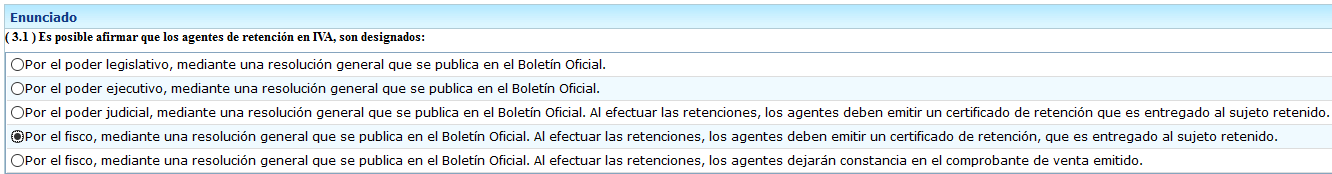 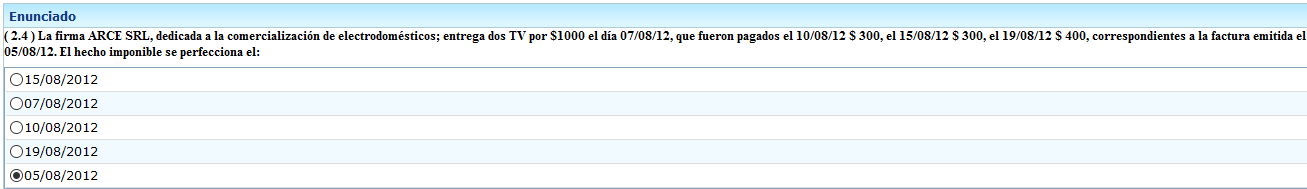 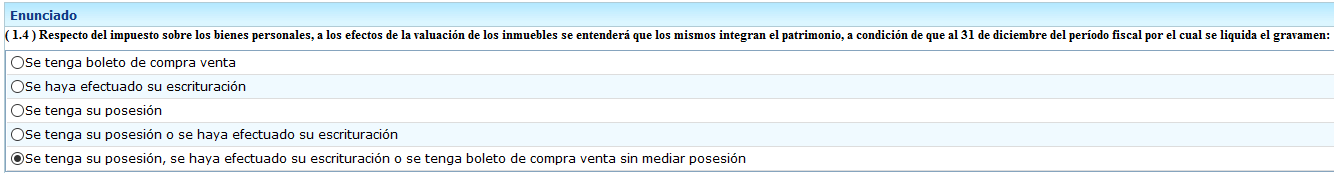 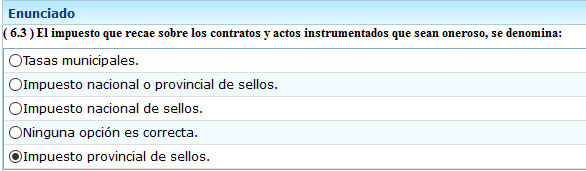 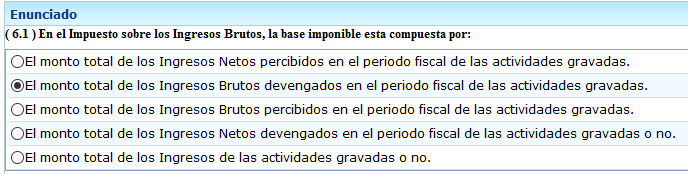 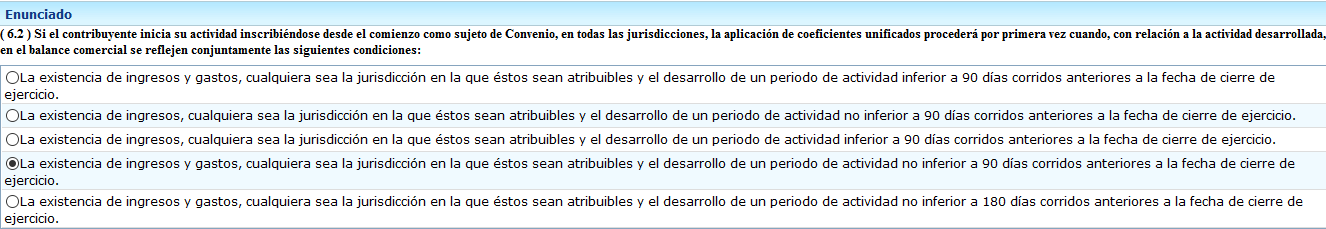 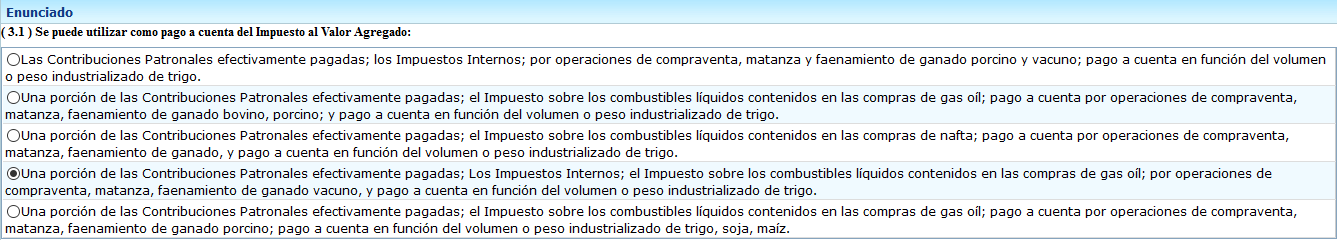 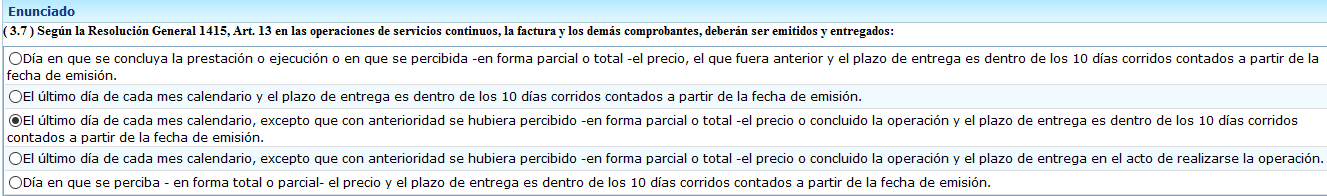 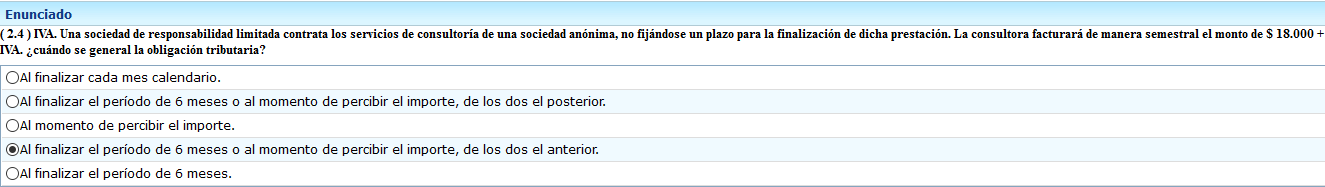 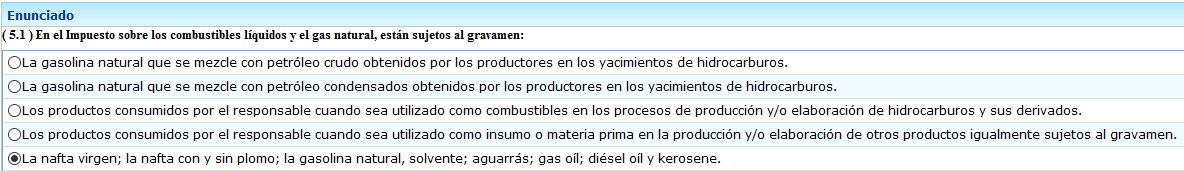 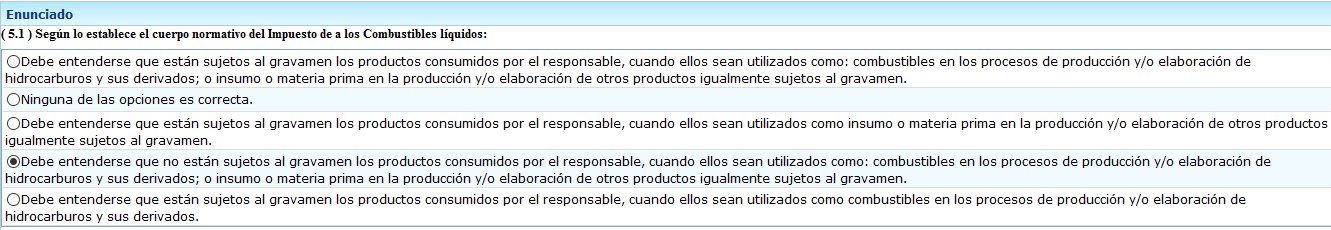 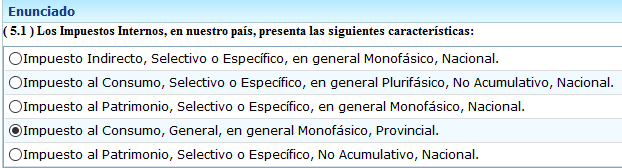 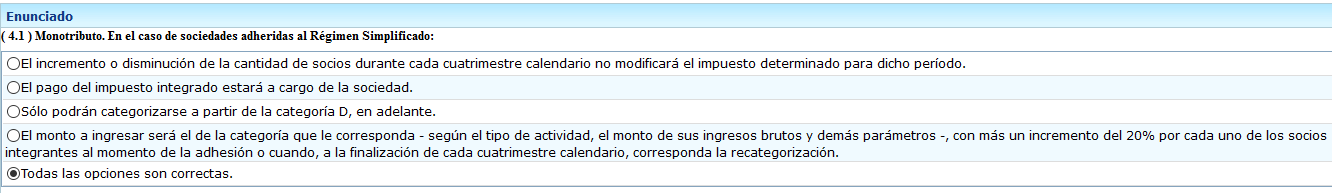 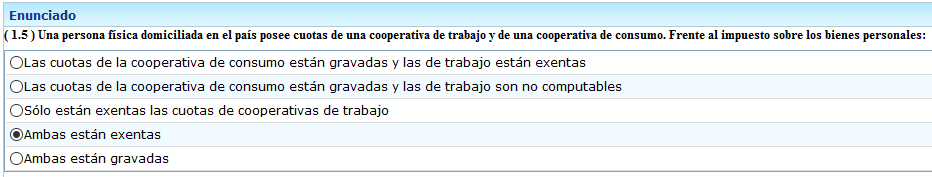 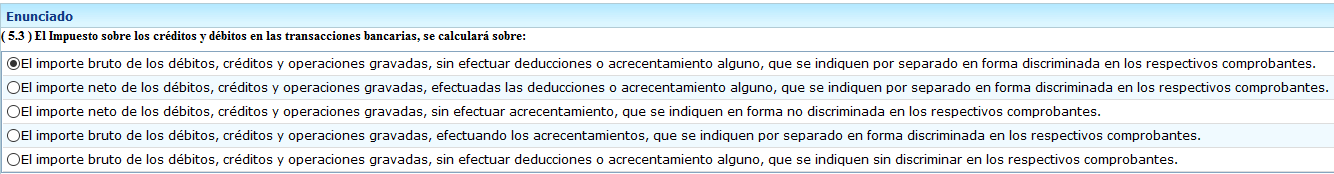 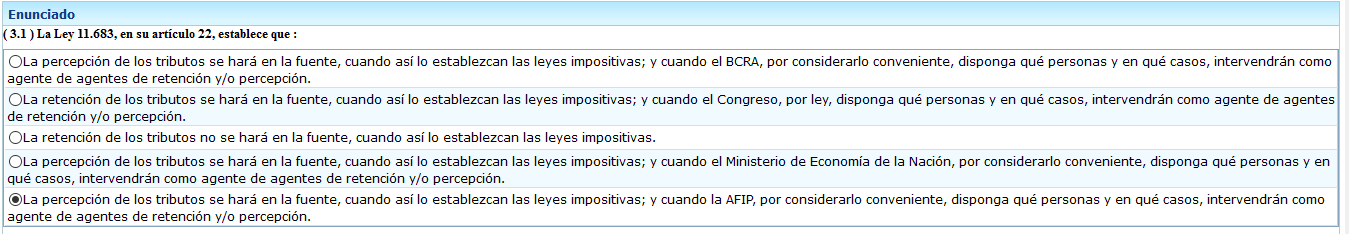 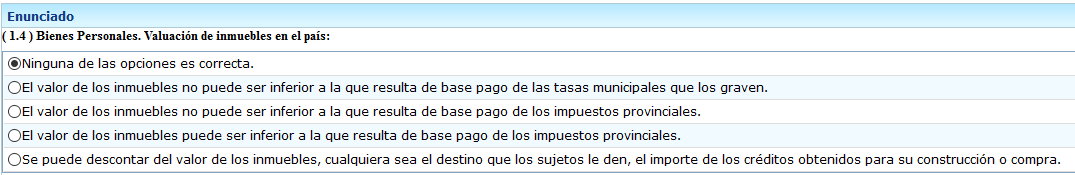 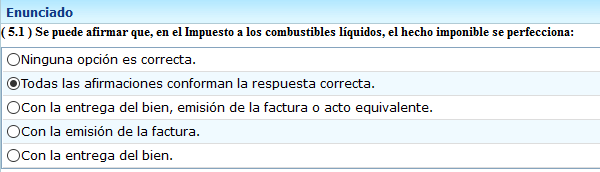 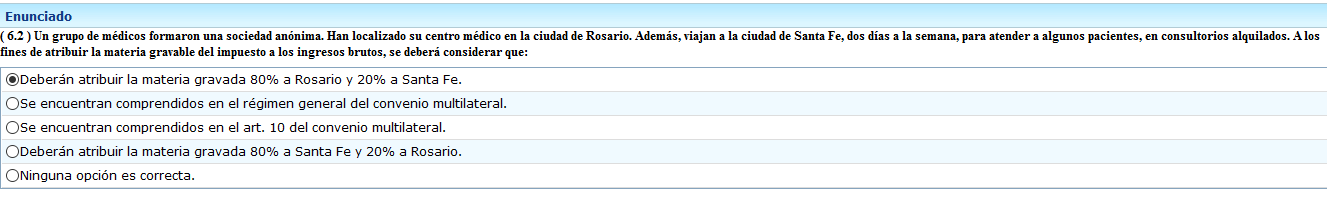 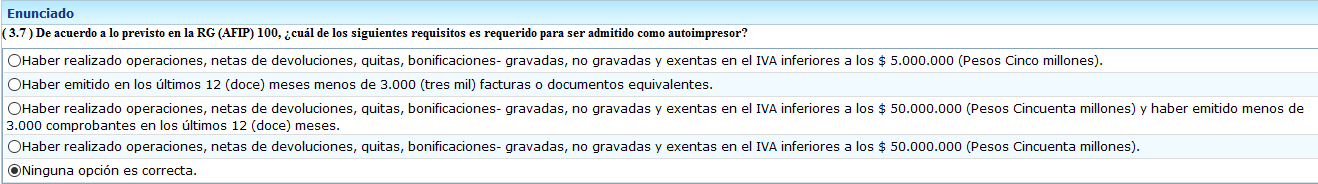 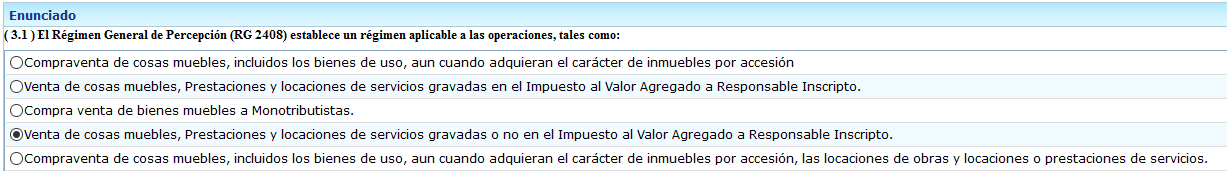 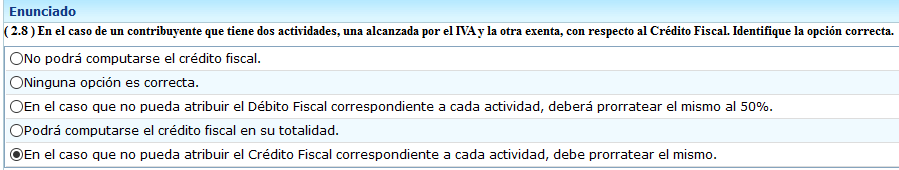 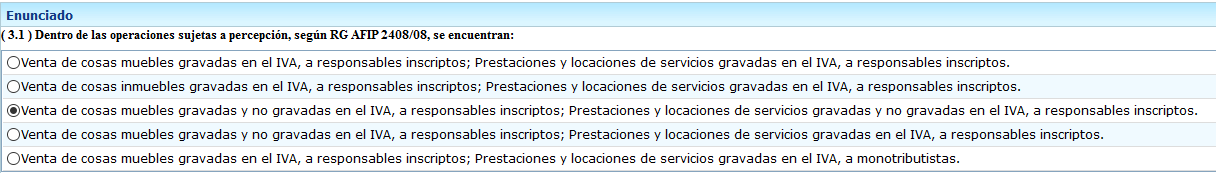 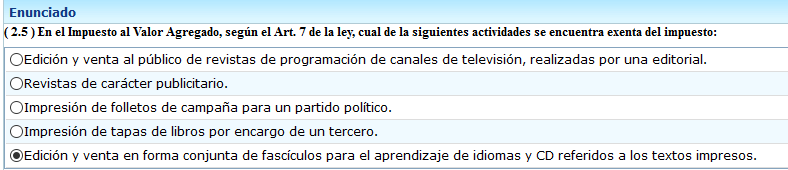 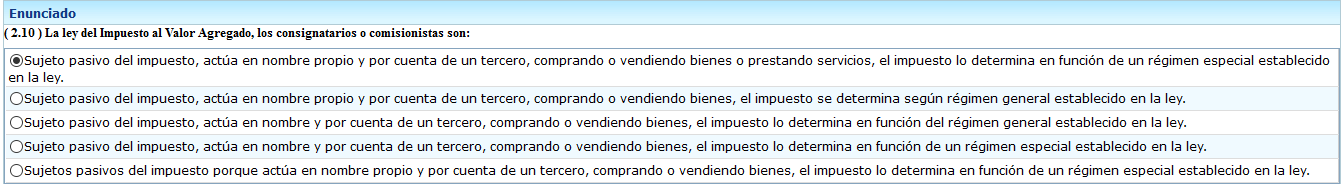 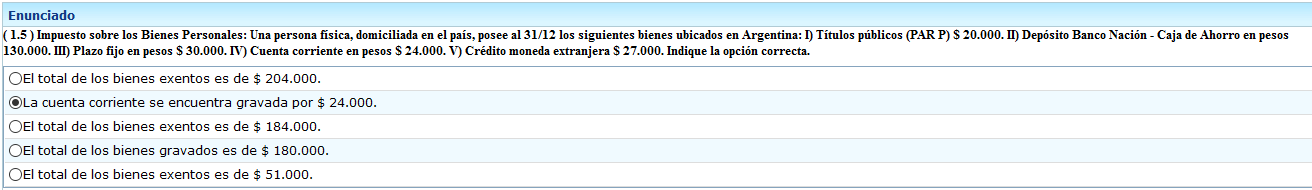 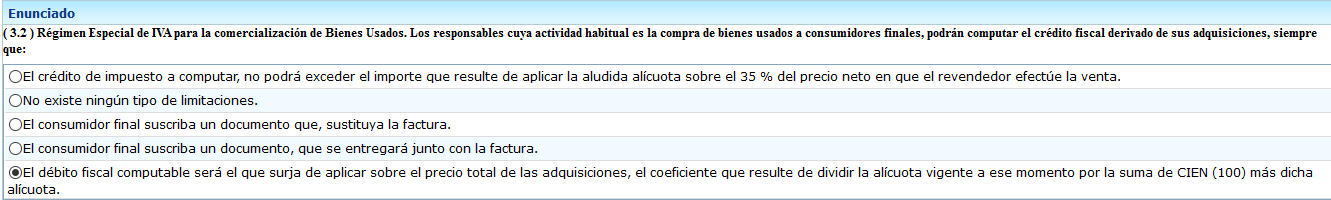 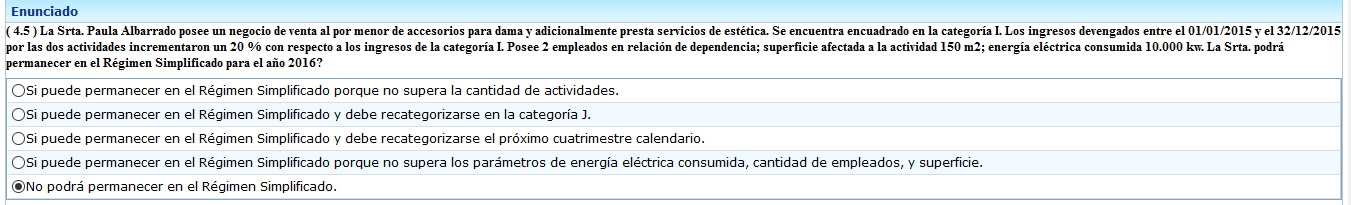 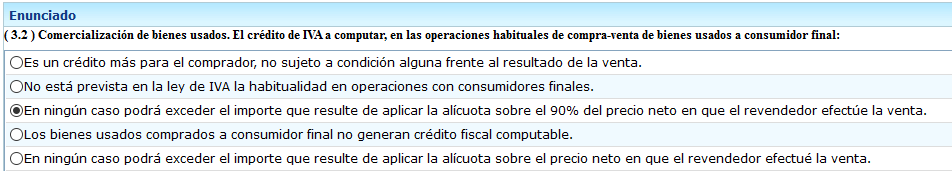 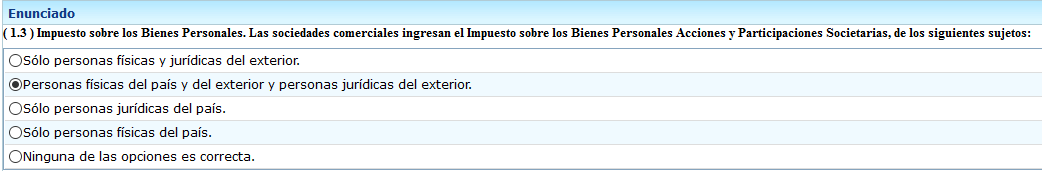 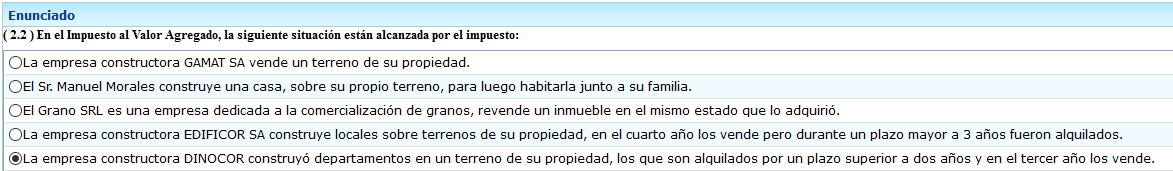 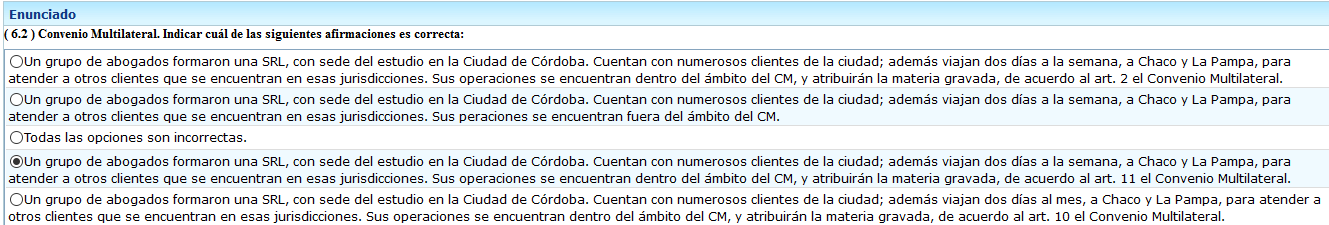 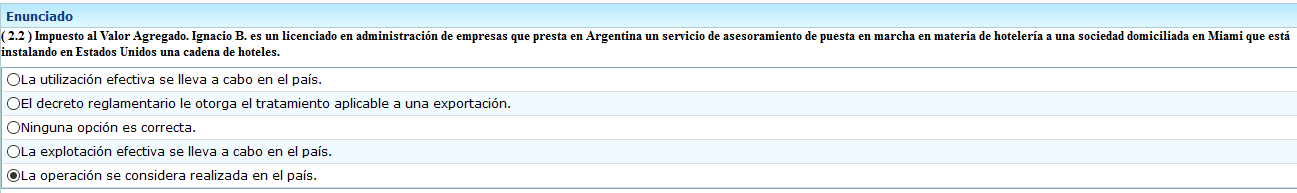 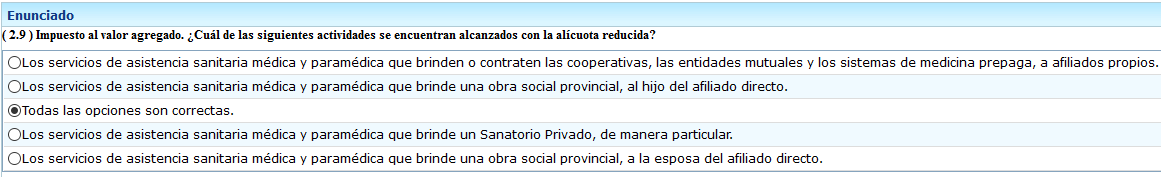 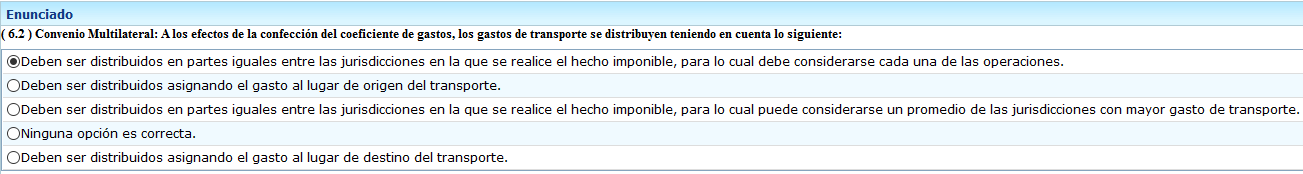 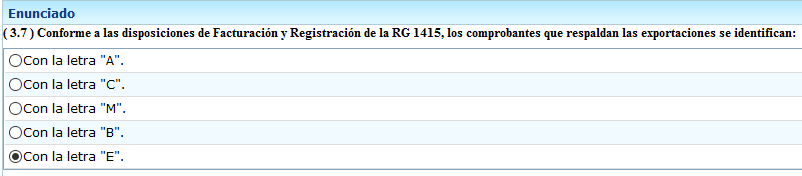 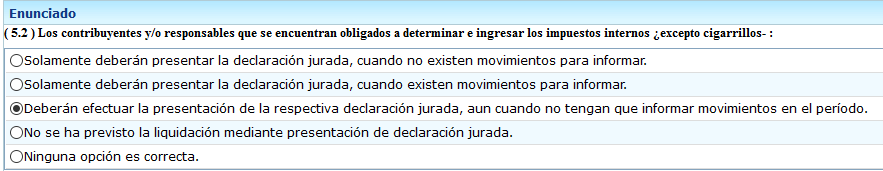 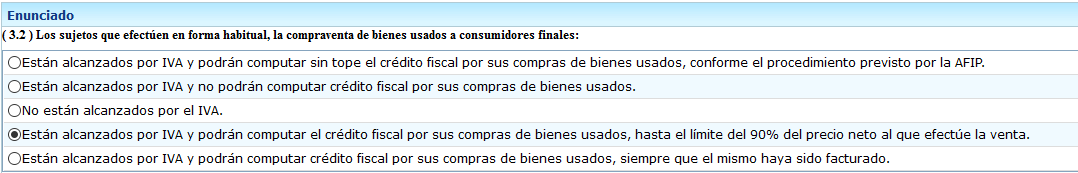 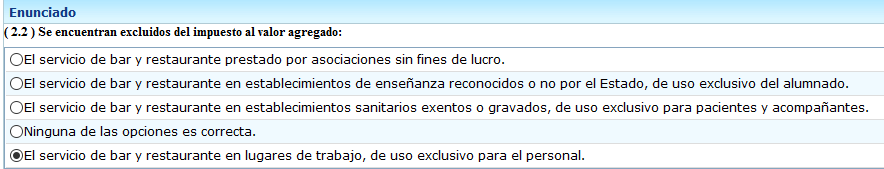 